		13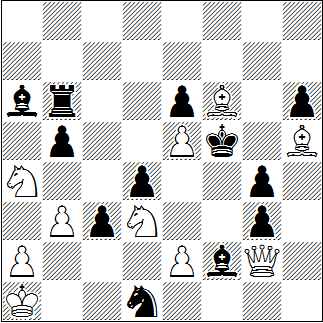 #4			           10+12		14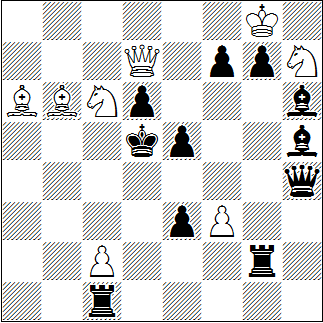 #4			            8+11		15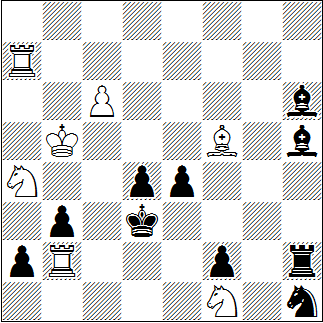 #6			            7+10Siegfried Brüchner, Freie Presse 1978	Peter Hoffmann, Schach-Report 1992, 2. Pr.Ralf Krätschmer, Original für Schach 20151.Sac5?Lb7!1.Dh1!dr.2.Lg6+Kxg63.Dh5+@1....Le32.De4+Kxe43.Lg6+@1....Tb72.Sac5g23.Dxg2@@123131,5351.Se7+?Dxe72.Db5+Ke63.Lc8+Dd7!1.Sb4+?Dxb42.Lb7+Kc43.Dc6+Dc5!1.Kh8!dr.2.Sf6+(#3)(-)1....Lg52.Se7+Lxe73.Db5+(2)1....Tg42.Sb4+Txb43.Lb7+(2)1....Dd8+2.Sxd8T~xc23.Db5+(1)1.Le6?Lf72.Lxf7Th5+!1.Kb4!Lf8+2.Te7Lxe7+3.Kb5Lg54.Le6Lf75.Lxf7(5)